Муниципальное казённое дошкольное образовательное учреждение детский сад «Оленёнок»Детская организации «Лидер во мне!»Отряд 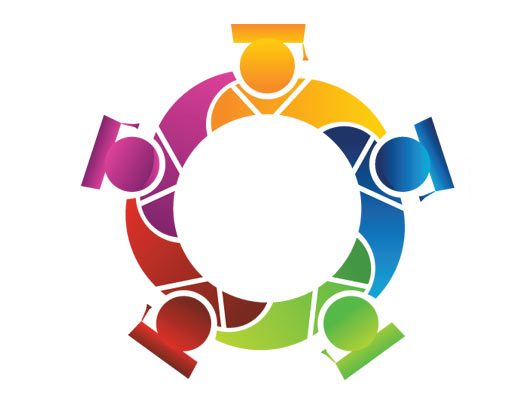 «Айкьюша» П.Тазовский 2018-2021ггПаспорт проектаОсновная частьФормирование лидеров в обществе – не стихийный процесс, его нужно организовать, и это необходимо сделать в процессе воспитания и обучения. В старшем дошкольном возрасте совершенствуются основные нервные процессы — возбуждение и особенно торможение. Эмоциональные реакции в этом возрасте становятся более стабильными, уравновешенными. Под влиянием воспитания постепенно происходит переход от импульсивного, ситуативного поведения к поведению, опосредованному правилами и нормами. Дети активно обращаются к правилам при регулировании своих взаимоотношений со сверстниками. Формируются социальные представления морального плана, старшие дошкольники уже отличают хорошие и плохие поступки, имеют представление о добре и зле и могут привести соответствующие конкретные примеры из личного опыта или литературы. В оценке поступков сверстников они достаточно категоричны и требовательны, в отношении собственного поведения более снисходительны и недостаточно объективны. Важно, чтобы дошкольники владели формами разрешения конфликтов, умением общаться и другими качествами, необходимыми для успешной жизни. Результатом участия в проекте должно стать увеличение шансов каждого быть лидером в избранной им сфере деятельности и жизни и отсутствие изолированных (отверженных) детей.Сроки реализации: 3 года - с 2018-2021гг.Участники проекта: воспитанники старших и подготовительных к школе группе,  родители (законные представители), педагоги.Территория реализации проекта: МКДОУ детский сад «Олененок».Ожидаемые результаты: Наличие у членов проектной группы сформированных навыков лидерской, организаторской и коллективной работы по подготовке и реализации собственными силами реального социального полезного дела. Работа по проекту рассчитана на три года и включает в себя следующие этапы:I этап. Организационно-подготовительный На этом этапе предполагается:- изучить теоретические аспекты проблемы; - подвергнутся уточнению цель, предмет, объект исследования. С целью выяснения состояния проблемы будет уточнен понятийный аппарат и окончательно определены направления. Будет разработана программа мониторинга, позволяющая получать целостную информацию об особенностях готовности детского сада к реализации проекта «Лидер во мне»II этап. Реализация проекта На этом этапе предполагается регулярно отслеживать качество реализации проекта, выявлять возможные риски и трудности, гибко адаптировать программу проекта.Работа будет организовываться через совместно-образовательную деятельность.III этап. Заключительный На данном этапе будет проводиться подведение итогов реализации проекта, оформление созданных методических и информационных продуктов. Анализ деятельности детей и соотношение полученных результатов с поставленными задачами.В сентябре проводится стартовая диагностика воспитанников. В мае проводится повторная (сравнительная) диагностика воспитанников, с целью: сопоставление результатов с прогнозируемыми, определение перспектив на будущее.Цель: формирование аналитического и критического мышления, самооценки, навыков работы в группе.Увлекательные и занимательные игры-развивашки, викторины, интерактивные игры, интеллектуальные квесты  - помогут объяснить самые сложные темы весело и интересно!2020-2021ггРабота с родителямиЭффективность работы зависит от преемственности в работе педагогов с родителями, которая осуществляется в разных формах:Семинары-практикумыТренингиПроведение собраний, консультаций в нетрадиционной формеМини-собранияРодительский брифингПедагогическая гостинаяПедагогическая библиотека для родителейИсследовательски-проектные, ролевые, имитационные и деловые игры.ДосуговыеУстановление эмоционального контакта между педагогами, родителями, детьми:Совместные досуги, праздники в детской организации «Лидер во мне»Прогулки, экскурсииАкции Семейная мастерскаяВыставки работ родителей и детейКружки и секцииКлубы отцов, бабушек, дедушек, семинары, практикумыНаглядно-информационные:Ознакомление родителей с работой детской организации «Лидер во мне», особенностями развития лидерских качеств детей. Формирование у родителей знаний о направлениях и их значимости.Информационные проспекты для родителейАльманахиЖурналы и газеты, издаваемые ДОУ для родителейДни (недели) открытых дверейОткрытые просмотры занятий и других видов деятельности детейВыпуск стенгазетОрганизация создания статей и размещения их на сайтах детского сада и СМИПолное наименование учреждения:Муниципальное казённое дошкольное образовательное учреждение детский сад «Оленёнок» Руководитель МКДОУ детского сада «Оленёнок»Брачун Валентина Яковлевна Телефон МКДОУ детского сада «Оленёнок»:т. (34940) 2 00 10  Факс МКДОУ детского сада «Оленёнок»: тел./факс:8 (34940) 2-00-15Электронная почта МКДОУ детского сада «Оленёнок» mkdou_olenenok@list.ruПолное название проектаПедагогический проект «Мы-команда» (направленный на формирование навыков командообразования и взаимодействия, у старших дошкольников )Составитель проектаШереметьева Елена БорисовнаМорозова Лилия Николаевна.Тип проектаТворческий, подгрупповой, краткосрочныйСрок реализации1 месяцИсполнители и участники проектаЛогопед-педагог МКДОУ детский сад «Оленёнок»;Воспитатель МКДОУ д/с «Оленёнок»воспитанники МКДОУ детский сад «Олененок» старшей и подготовительной к школе группы;родители (законные представители) воспитанников. Компьютерные информационные технологииПри создании проекта были использованы ресурсы сети Интернет, авторская презентацияСроки  и этапы реализации проектаапрель 2019 г. – Декабрь 2021г. краткосрочный  I этап. Организационно-подготовительный (ноябрь 2018 г.)На этом этапе предполагается изучить теоретические аспекты проблемы; подвергнутся уточнению цель, предмет, объект исследования; будет конкретизирована программа исследования. С целью выяснения состояния проблемы исследования будет уточнен понятийный аппарат и окончательно определена гипотеза.Будет разработана программа мониторинга, позволяющая получать целостную информацию об особенностях готовности ДОУ к реализации   проектаII этап. Реализация проекта             (апрель 2019г.-декабрь 2021г)На этом этапе предполагается регулярно отслеживать качество реализации проекта, выявлять возможные риски и трудности, гибко адаптировать программу проекта.Будет осуществляться апробация разработанной системы деятельности с детьми, родителями.Работа будет организовываться через совместно-образовательную деятельность (1 раз в неделю).III этап. Заключительный                (декабрь 2021г)На данном этапе будет проводиться подведение итогов реализации проекта, оформление созданных методических и информационных продуктов. Анализ деятельности детей и соотношение полученных результатов с поставленными задачами.Проектный продукт Интеллектуальная игра «Айкьюша и ко»»Примерный план работы на 2018-2021ггПримерный план работы на 2018-2021ггПримерный план работы на 2018-2021ггПримерный план работы на 2018-2021ггПримерный план работы на 2018-2021ггПримерный план работы на 2018-2021ггОтряд «Айкьюша» 2018-2019ггОтряд «Айкьюша» 2018-2019ггОтряд «Айкьюша» 2018-2019ггОтряд «Айкьюша» 2018-2019ггОтряд «Айкьюша» 2018-2019ггОтряд «Айкьюша» 2018-2019гг№п/пНаименование контрольной точкиСрокиВид документа или результатОтветственный исполнительУровень контроля1.Викторина «Маленькие интеллектуалы»05.04.2019Методическая разработка, развлечение, фото и видеоматериалРуководитель рабочей группыЕмелова О.Н.; Шереметьева Е.Б., Морозова Л.Н.Заведующий д/с «Олененок» Брачун В.Я.2.Интеллектуальная игра «Путешествие в страну головоломок»12.04.2019Методическая разработка, развлечение, фото и видеоматериалРуководитель рабочей группыЕмелова О.Н.; Шереметьева Е.Б., Морозова Л.Н.Заведующий д/с «Олененок» Брачун В.Я.3.Интерактивная игра «Фантазируем вместе»19.04.2019Методическая разработка, развлечение, фото и видеоматериалРуководитель рабочей группыЕмелова О.Н.; Шереметьева Е.Б., Морозова Л.Н.Заведующий д/с «Олененок» Брачун В.Я.2019-2020гг2019-2020гг2019-2020гг2019-2020гг2019-2020гг2019-2020гг1.Интерактивная викторина «Своя игра»Март-апрель,2020Методическая разработка, развлечение, фото и видеоматериалРуководитель рабочей группыЕмелова О.Н.; Шереметьева Е.Б., Морозова Л.Н.Заведующий д/с «Олененок» Брачун В.Я.2.Интеллектуальная игра «Путешествие в страну головоломок»Март-апрель,2020Методическая разработка, развлечение, фото и видеоматериалРуководитель рабочей группыЕмелова О.Н.; Шереметьева Е.Б., Морозова Л.Н.Заведующий д/с «Олененок» Брачун В.Я.3.Развлечение «Маленький следопыт»Март-апрель,2020Методическая разработка, развлечение, фото и видеоматериалРуководитель рабочей группыЕмелова О.Н.; Шереметьева Е.Б., Морозова Л.Н.Заведующий д/с «Олененок» Брачун В.Я.4.Спортивно-интеллектуальное развлечение для старших дошкольников с участием родителей «Путешествие в страну Сенсорику»Март-апрель,2020Методическая разработка, развлечение, фото и видеоматериалРуководитель рабочей группыЕмелова О.Н.; Шереметьева Е.Б., Морозова Л.Н.Заведующий д/с «Олененок» Брачун В.Я.1.Интерактивная викторина «Своя игра»Март-апрель,2021Методическая разработка, развлечение, фото и видеоматериалРуководитель рабочей группыЕмелова О.Н.; Шереметьева Е.Б., Морозова Л.Н.Заведующий д/с «Олененок» Брачун В.Я.2.Интеллектуальная командная игра с родителями«Устами младенца»Март-апрель,2021Методическая разработка, развлечение, фото и видеоматериалРуководитель рабочей группыЕмелова О.Н.; Шереметьева Е.Б., Морозова Л.Н.Заведующий д/с «Олененок» Брачун В.Я.3.Развлечение «Мои первые шарады»Март-апрель,2021Методическая разработка, развлечение, фото и видеоматериалРуководитель рабочей группыЕмелова О.Н.; Шереметьева Е.Б., Морозова Л.Н.Заведующий д/с «Олененок» Брачун В.Я.4.Развлечение «Айкьюша в гостях у ребят» Март-апрель,2021Методическая разработка, развлечение, фото и видеоматериалРуководитель рабочей группыЕмелова О.Н.; Шереметьева Е.Б., Морозова Л.Н.Заведующий д/с «Олененок» Брачун В.Я.